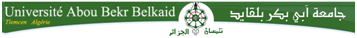 Université Abou Bakr Belkaid - TlemcenFaculté des Sciences Sociales et Sciences HumainesDépartement des Sciences Islamiques1ére Année Tronc Commun (G1-G2)Module : Informatique Exercice N°01 : Système d’Exploitation Libre (Exemple : Ubuntu) Ubuntu est une distribution GNU/Linux qui réunit stabilité et convivialité. Elle s'adresse aussi bien aux particuliers qu’aux professionnels, débutants ou confirmés qui souhaitent disposer d'un système d'exploitation libre et sécurisé.Ubuntu  est un ancien mot africain qui signifie Humanité. Ubuntu signifie également « Je suis ce que je suis grâce à ce que nous sommes tous ». La distribution Ubuntu apporte l’esprit Ubuntu au monde logiciel.Le monde de l’audio et de la vidéo numérique est à vousExploitez pleinement InternetTous les outils de graphisme à votre dispositionUne suite bureautique reconnue et compatibleHistorique des versions (Numéro de version et Date de sortie)La numérotation des versions d'Ubuntu est basée sur l'année et le mois de sa sortieUbuntu 4.10	Octobre 2004Ubuntu 5.04	Avril 2005Ubuntu 5.10	Octobre 2005Ubuntu 6.06	Juin 2006Ubuntu 6.10	Octobre 2006Ubuntu 7.04	Avril 2007Ubuntu 7.10	Octobre 2007Ubuntu 8.04 	Avril 2008Ubuntu 8.10 	Octobre 2008Ubuntu 9.04	Avril 2009Ubuntu 9.10	Octobre 2009Travail à Faire :Saisir le texte.  Mise en forme les deux titres : Police verdana, Taille 16, Style : Gras Italique, Souligné, Couleur : rouge, Alignement centré,  Mise en forme des paragraphes : Police Times New Roman – Taille : 12, Style : Italique ;  Alignement : justifié. Utiliser une liste de puces pour la dernière liste du texte. «  Le monde de l’audio … reconnue et compatible » ? Utiliser une liste de numérotation pour liste des versions ?Insérer un numéro de page pour le document ?  Créer un Entête de page sur lequel vous allez mettre à gauche : « Système d’exploitation » et à droite « Ubuntu »? Utiliser  une bordure pour la page avec un style de vote choix ? Enregistrer votre travail donner lui le nom «Ubuntu » ? Protéger votre document par un mot de passe ?